.Выбирайте любимую игрушку Пусть малыш сам выберет себе в компаньоны любимую игрушку, с которой он сможет ходить в детский сад — ведь вместе намного веселее! Сами готовьтесь к тому, что нужно будет расставаться с ребенком. Существуют разные мнения о том, стоит ли находиться маме рядом с малышом в начальный период адаптации к детскому саду. Казалось бы, что тут плохого, если мама  посещает  садик вместе с ребенком? Все довольны, малыш не плачет, мама спокойна. Но  тем  самым неизбежное расставание только затягивается. Да и другие дети, глядя на чужую маму, не могут понять — а где же в таком случае моя? Поэтому будет лучше для всех, если с первого же дня ребенок попытается остаться в группе один, без опеки мамы. А опытные воспитатели возьмут заботу о малыше в свои руки.Выбирайте ритуал прощания. Разработайте вместе с ребенком несложную систему прощальных знаков внимания — так ему будет проще отпустить вас. Например, поцелуйте его в одну щечку, в другую, помашите ручкой, после чего он спокойно идет в садик. Планируйте свою жизнь с учетом интересов малыша.Помните, что на привыкание малыша к детскому саду может потребоваться до полугода времени, поэтому тщательно рассчитывайте свои силы, возможности и планы. Лучше, если  на  этот период у семьи будет возможность «подстроиться» под особенности адаптации малыша.Ребенок отлично чувствует, когда родители сомневаются в целесообразности детсадовского воспитания. Любые ваши колебания умный малыш сумеет использовать для того, чтобы остаться дома и помешать расставанию с родителями. Легче и быстрее привыкают дети,для родителей которых детский сад является единственной альтернативой. Частая причина детских слез — психологическая неготовность мамы расстаться с ребенком, переживание (часто бессознательное), что в детском саду ему будет плохо. Малыш четко считывает вашу реакцию и напряжение, даже если вы ничего не проговариваете. А если мама  испытывает тревогу, значит оставаться здесь ребенку страшно и небезопасно. Детский сад — второй дом дошкольника, здесь бережно и заботливо относятся к каждому ребенку – при  таком подходе родителей малышу будет легче адаптироваться.Участвуйте в общении ребенка с детьми и воспитателями. Ребенок привыкнет к детскому саду тем быстрее, чем с большим количеством детей и взрослых он сможет построить отношения. Помогите ему в этом. Познакомьтесь с другими родителями и их детьми. Называйте других детей в присутствии вашего малыша по именам. Спрашивайте его дома о новых друзьях. Поощряйте обращения вашего ребенка за помощью и поддержкой к другим людям. Чем лучше будут ваши отношения с воспитателями, с другими родителями и их детьми, тем  легче будет вашему ребенку.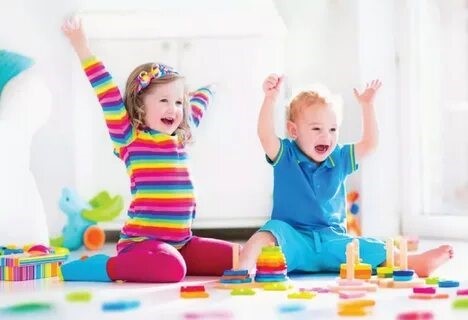 Контролируйте ситуацию, но не впадайте в панику Совершенных людей нет. Будьте снисходительны и терпимы к другим. Тем не менее, прояснять ситуацию, тревожащую вас, необходимо. Делайте это в мягкой форме или через специалистов детского сада. В присутствии ребенка избегайте критических замечаний в адрес детского сада и его сотрудников. Внимание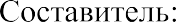 — никогда не пугайте ребенка детским садом! Обеспечивайте поддержку малышу В период адаптации эмоционально поддерживайте малыша. Чаще обнимайте его и целуйте. Проводите больше времени вместе в выходные.Для того, чтобы адаптация ребенка прошла менее болезненно, очень важно заранее — месяца за 3-4 — заняться самостоятельной подготовкой ребенка к детскому саду.Заранее начинайте говорить с ребенком о детском саде, обращая особое внимание на положительные стороны. Расскажите ребенку, что такое детский сад, зачем туда ходят дети, почему вы хотите, чтобы малыш пошел в детский сад. Например: «Детский сад — это такой большой дом с красивым садиком, куда мамы и папы приводят своих детей. Тебе там очень понравится: там много других детишек, которые все делают вместе — кушают, играют, гуляют. Вместо меня там будет с тобой тетя- воспитательница, которая станет заботиться о тебе, как и о других малышах. В детском саду очень много игрушек, там замечательная детская площадка, можно играть с другими детьми в разные игры и т.д.»! Другой вариант:«В детском саду дети играют друг с другом и вместе кушают. Я очень хочу пойти на работу, потому что мне это интересно. И я очень хочу, чтобы ты пошел в детский садик - потому что тебе там понравится. Утром я отведу тебя в садик, а вечером заберу. Ты мне  расскажешь, что у тебя было интересного в детском саду, а я расскажу тебе, что у меня произошло за день на работе. Очень хорошо, вместе с ребёнком почитать и посмотреть книги, в которых герой тоже идет в детский сад. Важно прочитывать их от начала (когда родители приводят в детский сад) до конца (когда забирают). Также очень хорошо поиграть в детский сад. Но и в этой игры, очень важно, чтобы она заканчивалась тем, что героя забирают из детского сада домой. Желательно, в эту игру играть  регулярно, чтобы распорядок дня в детском саду для малыша стал привычным.Соблюдайте	режим	дня	Постарайтесь максимально приблизить ваш режим к режиму детского сада. В таком случае ребёнку  будет проще приспособиться к новым условиям. С режимом вы можете познакомиться на сайте детского сада.Ребенок должен быть готов к разлуке с Вами Выясните, насколько трудно ребенку оставаться без Вас. Чтобы ребенок безболезненно переносил разлуку с родителями, он должен расти в дружеской, гостеприимной семье, в доме — гости, родственники, малыш «выходит в свет» — общается с другими детьми в присутствии мамы. Семья, ведущая замкнутый образ жизни, не учит ребенка контактировать с незнакомыми людьми— малыш будет сильно переживать из-за разлуки с родителями. Хорошо, когда у мамы есть возможность ненадолго оставлять малыша на кого-то из семьи (папа, бабушка). Признаки готовности к недолговременной разлуке: малыш может оставаться без родителей со знакомыми взрослыми, легко завязывает знакомства, проявляет интерес к детям, которых видит впервые.Формируйте позитивный настрой Когда вы идете мимо детского сада, с радостью напоминайте ребенку о том, как ему повезло — осенью он сможет сюда ходить. Рассказывайте родным и знакомым в присутствии малыша о своей удаче, говорите, что гордитесь своим ребенком, — ведь его приняли в детский сад. И через некоторое время ваш ребенок будет сам с гордостью говорить окружающим о том, что скоро он пойдет в детский сад. Рассказывайте о том, что ждет ребенка в детском саду Подробно расскажите ребенку о режиме детского сада: что, как и в какой последовательности он будет там делать. Чем подробнее будет ваш рассказ — тем спокойнее иувереннее будет чувствовать себя ваш малыш, когда пойдет в детский сад. Спрашивайте у малыша, запомнил ли он, что он будет делать в саду после прогулки, куда он будет складывать свои вещи, кто ему будет помогать раздеваться, и что он будет делать после обеда. Задавая эти вопросы, вы сможете проконтролировать, хорошо ли ребенок запомнил последовательность действий. В детском саду малышей обычно пугает неизвестность. Когда ребенок видит, что ожидаемое событие происходит так, как было ему заранее «обещано», — он чувствует себя увереннее.Честно говорите о возможных трудностях. Поговорите с ребенком о трудностях, которые могут возникнуть у него в детском саду. Обговорите, к кому в этом случае он сможет обратиться за помощью, и как он это сделает. Например: «Если ты захочешь пить, подойди к воспитателю и скажи: «Я хочу пить»,  и воспитатель нальет тебе воды. Если захочешь в туалет, скажи об этом воспитателю».  Не создавайте у ребенка иллюзий, что все будет исполнено по его первому требованию и  так, как он хочет. Объясните, что в группе будет много детей и иногда ему придется подождать своей очереди.        Вы        можете        сказать        малышу:«Воспитатель не сможет помочь одеться сразу всем детям, поэтому тебе придется немного подождать».Учите общаться с другими детьми  Научите ребенка знакомиться с другими детьми, обращаться к ним по имени, просить, а  не отнимать игрушки, в свою очередь, предлагать игрушки другим детям. Научите также правильно говорить	«нет».	Развивайте	навыки самоосблуживания ребёнка. Приучайте ребенка самостоятельно выполнять простые действия самообслуживания, не торопите, подбадривайте. 